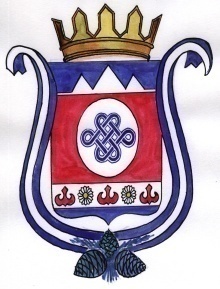     РЕШЕНИЕ                                                                                        ЧЕЧИМ    28  ноября 2019 г                             с. Камлак                                        № 10/1Об отмене Решения сессии сельского Совета депутатов муниципального образования Камлакское сельское поселение от 08 ноября 2019 г. № 9/1 «О земельном налоге на территории муниципального образования Камлакское сельское поселение»       В соответствии со статьей 387 Налогового кодекса Российской Федерации, подпунктом 2 пункта 1 статьи 14 Федерального закона от 6 октября 2003 года № 131-ФЗ «Об общих принципах организации местного самоуправления в Российской Федерации», руководствуясь Уставом муниципального образования Камлакское сельское поселение, сельский Совет депутатов муниципального образования Камлакское сельское поселение РЕШИЛ: 1. Решение сессии сельского Совета депутатов муниципального образования Камлакское сельское поселение от 08 ноября 2019 г. № 9/1 «О земельном налоге на территории муниципального образования Камлакское сельское поселение», отменить.2. Обнародовать настоящее Решение в соответствии  с п.7 ст. 48 Устава муниципального образования Камлакское сельское поселение.Глава МО Камлакское сельское поселение:     __________        С.В. Соколов